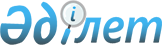 О внесении изменений и дополнений в решение Кармакшинского районного маслихата от 22 декабря 2010 года N 224 "О районном бюджете на 2011-2013 годы"
					
			Утративший силу
			
			
		
					Решение Кармакшинского районного маслихата Кызылординской области от 18 феварля 2011 года N 242. Зарегистрировано Департаментом юстиции Кызылординской области 11 марта 2011 года за N 10-5-157. Утратило силу в связи с истечением срока действия (письмо Кармакшинского районного маслихата Кызылординской области от 01 марта 2012 года N 41)      Сноска. Утратило силу в связи с истечением срока действия (письмо Кармакшинского районного маслихата Кызылординской области от 01.03.2012 N 41)

      В соответсвии с Бюджетным кодексом Республики Казахстан от 4 декабря 2008 года, подпунктом 1) пункта 1 статьи 6 Закона Республики Казахстан от 23 января 2001 года "О местном государственном управлении и самоуправлении в Республике Казахстан", решением Кызылординского областного маслихата от 9 февраля 2011 года N 272 "О внесений изменений и дополнений в решение Кызылординского областного маслихата от 13 декабря 2010 года N 261 "Об областном бюджете на 2011-2013 годы"" Кармакшинский районный маслихат РЕШИЛ:



      1. Внести в решение очередной 34 сессии Кармакшинского районного маслихата от 22 декабря 2010 года N 224 "О районном бюджете на 2011-2013 годы" (зарегистрировано в реестре государственной регистрации нормативных правовых актов за номером 10-5-154, опубликовано в газете "Кармакшы таны" от 25 января 2011 года N 9-10) следующие изменения и дополнения:



      в пункте 1:



      в подпункте 1):

      цифры "4 727 656" заменить цифрами "4 881 956";

      цифры "4 032 351" заменить цифрами "4 186 651";



      в подпункте 2):

      цифры "4 667 449" заменить цифрами "4 822 340";



      в подпункте 5):

      цифры "24 098" заменить цифрами "23 507";



      в подпункте 6):

      цифры "24 098" заменить цифрами "23 507";



      пункт 4 дополнить абзацем следующего содержания:

      "Средний ремонт автомобильной дороги районного значения "Подъездная дорога к населенному пункту Кармакшы" (0-0,8 км) - 9 300 тыс. тенге;

      средний ремонт внутриаульных улиц – 145 000 тыс. тенге.";



      дополнить пунктом 6-1 следующего содержания:

      "6-1. Суммы неосвоенных (не доиспользованных) трансфертов выделенных из областного бюджета в 2010 году подлежить возврату в областной бюджет в сумме 591 тыс тенге.".



      приложения 1 и 6 указанного решения изложить в новой редакции согласно приложениям 1 и 2 к настоящему решению.



      2. Настоящее решение вводится в действие с 1 января 2011 года.      Председатель внеочередной

      36-сессии Кармакшинского

      районного маслихата                          К.Аубакиров

      Секретарь Кармакшинского

      районного маслихата                         М.Ерманов      Приложение 1

      к решению внеочередной 36 сессии

      Кармакшинского районного маслихата

      от "18" февраля 2011 года N 242      Приложение 1

      к решению очередной 34 сессии

      Кармакшинского районного маслихата

      от "22" декабря 2010 года N 224        

Районный бюджет на 2011 годПриложение 2

      к решению внеочередной 36 сессии

      Кармакшинского районного маслихата

      от "18" февраля 2011 года N 242      Приложение 6

      к решению очередной 34 сессии

      Кармакшинского районного маслихата

      от "22" декабря 2010 года N 224        

Список бюджетных программ на 2011 год аппаратов акима поселка, аульного (сельского) округа 

ПОЯСНИТЕЛЬНАЯ ЗАПИСКА

      к решению N 242 районного маслихата "О внесении изменений и дополнений к решению очередной 34 сессии Кармакшинского районного маслихата от 22 декабря 2010 года за N 224 "О районном бюджете на 2011-2013 годы"      Предлагается внести нижеследующие изменения и дополнения в решение очередной 34 сессии Кармакшинского районного маслихата от 22 декабря 2010 года за N 224 "О районном бюджете на 2011-2013 годы"      ДОХОДЫ.      В соответствии с решением внеочередной 36 сессии Кызылординского областного маслихата от 9 февраля 2011 года за N 272 "О внесении изменений и дополнений в решение Кызылординского областного маслихата от 13 декабря 2010 года за N 261 "Об областном бюджете на 2011-2013 годы" в районный бюджет за счет средств областного бюджета выделены целевые трансферты на сумму 154300 тыс. тенге.

      Наряду с этим, подлежить возврату в областной бюджет суммы неосвоенных (не доиспользованных) трансфертов выделенных из областного бюджета в 2010 году в сумме 591 тыс.тенге.      РАСХОДЫ.      В соответствии с решением внеочередной 36 сессии Кызылординского областного маслихата от 9 февраля 2011 года за N 272 "О внесении изменений и дополнений в решение Кызылординского областного маслихата от 13 декабря 2010 года за N 261 "О областном бюджете на 2011-2013 годы", выделенные целевые трансферты за счет средств областного бюджета на сумму 154300 тыс. тенге направлены на следующие расходы районного бюджета:

      1. Целевые текущие трансферты:

      Средний ремонт автомобльной дороги районного значения "Подъездная дорога к населенному пункту Кармакшы" (0-0,8 км) - 9 300 тыс. тенге;

      средний ремонт внутриаульных улиц – 145 000 тыс. тенге.

 
					© 2012. РГП на ПХВ «Институт законодательства и правовой информации Республики Казахстан» Министерства юстиции Республики Казахстан
				КатегорияКатегорияКатегорияКатегорияСумма, тысяч тенге
КлассКлассКлассПодклассПодклассНаименование1.Доходы4 881 9561Налоговые поступления630 0801Подоходный налог238 2452Индивидуальный подоходный налог238 2453Социальный налог163 1391Социальный налог163 1394Hалоги на собственность212 0331Hалоги на имущество180 8343Земельный налог4 3604Hалог на транспортные средства26 5635Единый земельный налог2765Внутренние налоги на товары, работы и услуги11 1872Акцизы4 0913Поступления за использование природных и других ресурсов9004Сборы за ведение предпринимательской и профессиональной деятельности5 9065Налог на игорный бизнес2908Обязательные платежи, взимаемые за совершение юридически значимых действий и (или) выдачу документов уполномоченными на то государственными органами или должностными лицами5 4761Государственная пошлина5 4762Неналоговые поступления1 7931Доходы от государственной собственности6085Доходы от аренды имущества, находящегося в государственной собственности6086Прочие неналоговые поступления1 1851Прочие неналоговые поступления1 1853Поступления от продажи основного капитала63 4321Продажа государственного имущества, закрепленного за государственными учреждениями60 2601Продажа государственного имущества, закрепленного за государственными учреждениями60 2603Продажа земли и нематериальных активов3 1721Продажа земли2 4362Продажа нематериальных активов7364Поступления трансфертов 4 186 6512Трансферты из вышестоящих органов государственного управления4 186 6512Трансферты из областного бюджета4 186 651Функциональная группа Функциональная группа Функциональная группа Функциональная группа Сумма, тысяч тенге
Администратор бюджетных программАдминистратор бюджетных программАдминистратор бюджетных программПрограммаПрограммаНаименование2.Расходы4 822 34001Государственные услуги общего характера265 89601112Аппарат маслихата района (города областного значения)20 97601112001Услуги по обеспечению деятельности маслихата района (города областного значения)20 97601122Аппарат акима района (города областного значения)70 33101122001Услуги по обеспечению деятельности акима района (города областного значения)70 33101123Аппарат акима района в городе, города районного значения, поселка, аула (села), аульного (сельского) округа146 81201123001Услуги по обеспечению деятельности акима района в городе, города районного значения, поселка, аула (села), аульного (сельского) округа136 42901123022Капитальные расходы государственных органов10 38301452Отдел финансов района (города областного значения)14 32701452001Услуги по реализации государственной политики в области исполнения бюджета района (города областного значения) и управления коммунальной собственностью района (города областного значения)14 32701453Отдел экономики и бюджетного планирования района (города областного значения)13 45001453001Услуги по реализации государственной политики в области формирования и развития экономической политики, системы государственного планирования и управления района (города областного значения)13 45002Оборона1 57002122Аппарат акима района (города областного значения)1 57002122005Мероприятия в рамках исполнения всеобщей воинской обязанности1 26302122006Предупреждение и ликвидация чрезвычайных ситуаций масштаба района (города областного значения)30703Общественный порядок, безопасность, правовая, судебная, уголовно-исполнительная деятельность1 41503458Отдел жилищно-коммунального хозяйства, пассажирского транспорта и автомобильных дорог района (города областного значения)1 41503458021Обеспечение безопасности дорожного движения в населенных пунктах1 41504Образование2 554 68204464Отдел образования района (города областного значения)2 554 68204464001Услуги по реализации государственной политики на местном уровне в области образования 18 11004464003Общеобразовательное обучение2 041 23604464005Приобретение и доставка учебников, учебно-методических комплексов для государственных учреждений образования района (города областного значения)12 98304464006Дополнительное образование для детей77 60404464007Проведение школьных олимпиад, внешкольных мероприятий и конкурсов районного (городского) масштаба65804464009Обеспечение деятельности организаций дошкольного воспитания и обучения380 42004464019Присуждение грантов государственным учреждениям образования района (города районного значения) за высокие показатели работы 1 50004464020Обеспечение оборудованием, программным обеспечением детей-инвалидов, обучающихся на дому22 17105Здравоохранение16505123Аппарат акима района в городе, города районного значения, поселка, аула (села), аульного (сельского) округа16505253002Организация в экстренных случаях доставки тяжелобольных людей до ближайшей организации здравоохранения, оказывающей врачебную помощь16506Социальная помощь и социальное обеспечение449 65306451Отдел занятости и социальных программ района (города областного значения)449 65306451001Услуги по реализации государственной политики на местном уровне в области обеспечения занятости и реализации социальных программ для населения33 20006451002Программа занятости20 57706451004Оказание социальной помощи на приобретение топлива специалистам здравоохранения, образования, социального обеспечения, культуры и спорта в сельской местности в соответствии с законодательством Республики Казахстан11 56506451005Государственная адресная социальная помощь32 71206451006Жилищная помощь196 75506451007Социальная помощь отдельным категориям нуждающихся граждан по решениям местных представительных органов8 52006451010Материальное обеспечение детей-инвалидов, воспитывающихся и обучающихся на дому3 37906451011Оплата услуг по зачислению, выплате и доставке пособий и других социальных выплат3 86306451014Оказание социальной помощи нуждающимся гражданам на дому32 19706451016Государственные пособия на детей до 18 лет95 23706451017Обеспечение нуждающихся инвалидов обязательными гигиеническими средствами и предоставление услуг специалистами жестового языка, индивидуальными помощниками в соответствии с индивидуальной программой реабилитации инвалида11 64807Жилищно-коммунальное хозяйство513 98007458Отдел жилищно-коммунального хозяйства, пассажирского транспорта и автомобильных дорог района (города областного значения)2 40007458004Обеспечение жильем отдельных категорий граждан2 40007123Аппарат акима района в городе, города районного значения, поселка, аула (села), аульного (сельского) округа98 534123008Освещение улиц населенных пунктов11 131123009Обеспечение санитарии населенных пунктов6 112123011Благоустройство и озеленение населенных пунктов78 70807123014Организация водоснабжения населенных пунктов2 58307467Отдел строительства района (города областного значения)413 04607467005Развитие коммунального хозяйства9 96007467006Развитие системы водоснабжения403 08608Культура, спорт, туризм и информационное пространство219 13708455Отдел культуры и развития языков района (города областного значения)137 59808455001Услуги по реализации государственной политики на местном уровне в области развития языков и культуры9 56608455003Поддержка культурно-досуговой работы87 43608455006Функционирование районных (городских) библиотек40 46308455007Развитие государственного языка и других языков народа Казахстана13308456Отдел внутренней политики района (города областного значения)17 71408456001Услуги по реализации государственной политики на местном уровне в области информации, укрепления государственности и формирования социального оптимизма граждан9 42808456002Услуги по проведению государственной информационной политики через газеты и журналы 5 10808456003Реализация региональных программ в сфере молодежной политики1 67808456005Услуги по проведению государственной информационной политики через телерадиовещание1 50008465Отдел физической культуры и спорта района (города областного значения)28 82508465001Услуги по реализации государственной политики на местном уровне по управлению архивным делом6 35708465006Обеспечение сохранности архивного фонда1 26508465007Создание информационных систем21 20308467Отдел строительства района (города областного значения)35 00008467008Развитие объектов спорта и туризма35 00010Сельское, водное, лесное, рыбное хозяйство, особо охраняемые природные территории, охрана окружающей среды и животного мира, земельные отношения58 44110462Отдел сельского хозяйства района (города областного значения)20 15710462001Услуги по реализации государственной политики на местном уровне в сфере сельского хозяйства10 513462099Реализация мер социальной поддержки специалистов социальной сферы сельских населенных пунктов за счет целевых трансфертов из республиканского бюджета 9 64410463Отдел земельных отношений района (города областного значения)7 53410463001Услуги по реализации государственной политики в области регулирования земельных отношений на территории района (города областного значения)7 53410473Отдел ветеринарии района (города областного значения)30 75010473001Услуги по реализации государственной политики на местном уровне в сфере ветеринарии6 707473006Организация санитарного убоя больных животных1 079473007Организация отлова и уничтожения бродячих собак и кошек1 000473008Возмещение владельцам стоимости изымаемых и уничтожаемых больных животных, продуктов и сырья животного происхождения486473011Проведение противоэпизоотических мероприятий21 47811Промышленность, архитектурная, градостроительная и строительная деятельность14 88411467Отдел строительства района (города областного значения)7 46911467001Услуги по реализации государственной политики на местном уровне в области строительства7 46911468Отдел архитектуры и градостроительства района (города областного значения)7 41511271001Услуги по реализации государственной политики в области архитектуры и градостроительства на местном уровне 7 01711271003Разработка схем градостроительного развития территории района и генеральных планов населенных пунктов39812Транспорт и коммуникации711 770123Аппарат акима района в городе, города районного значения, поселка, аула (села), аульного (сельского) округа84571013Обеспечение функционирования автомобильных дорог в городах районного значения, поселках, аулах (селах), аульных (сельских) округах8457112458Отдел жилищно-коммунального хозяйства, пассажирского транспорта и автомобильных дорог района (города областного значения)627 19912458023Обеспечение функционирования автомобильных дорог627 19913Прочие30 15613451Отдел занятости и социальных программ района (города областного значения)7 80013451022Поддержка частного предпринимательства в рамках программы "Дорожная карта бизнеса - 2020"7 80013452Отдел финансов района (города областного значения)6 71013452012Резерв местного исполнительного органа района (города областного значения) 6 71013458Отдел жилищно-коммунального хозяйства, пассажирского транспорта и автомобильных дорог района (города областного значения)7 81113458001Услуги по реализации государственной политики на местном уровне в области жилищно-коммунального хозяйства, пассажирского транспорта и автомобильных дорог 7 811469Отдел предпринимательства района (города областного значения)7 83513469001Услуги по реализации государственной политики на местном уровне в области развития предпринимательства и промышленности 7 589469003Поддержка предпринимательской деятельности24615Трансферты591452Отдел финансов района (города областного значения)591257006Возврат неиспользованных (недоиспользованных) целевых трансфертов5913.Чистое бюджетное кредитование36 109Бюджетные кредиты43 81810Сельское, водное, лесное, рыбное хозяйство, особо охраняемые природные территории, охрана окружающей среды и животного мира, земельные отношения43 81813462Отдел сельского хозяйства района (города областного значения)43 818008Бюджетные кредиты для реализации мер социальной поддержки специалистов социальной сферы сельских населенных пунктов43 818Погашение бюджетных кредитов7 7095Погашение бюджетных кредитов7 70901Погашение бюджетных кредитов7 7091Погашение бюджетных кредитов, выданных из государственного бюджета7 7094. Сальдо по операциям с финансовыми активами05. Дефицит (профицит) бюджета23 5076. Финансирование дефицита (использование профицита) бюджета-23 507Поступление займов43 8187Поступление займов43 818701Внутренние государственные займы43 81872Договоры займа43 818Погашение займов67 91616Погашение займов67 91616452Отдел финансов района (города областного значения)67 91616257008Погашение долга местного исполнительного органа перед вышестоящим бюджетом67 9168Используемые остатки бюджетных средств5911Остатки бюджетных средств5911Свободные остатки бюджетных средств591Функциональная группаФункциональная группаФункциональная группаФункциональная группаСумма, тысяч тенге
Администратор бюджетных программАдминистратор бюджетных программАдминистратор бюджетных программПрограммаПрограммаНаименование2. Расходы330 0821Государственные услуги общего характера146 812123Аппарат акима района в городе, города районного значения, поселка, аула (села), аульного (сельского) округа146 812467001Услуги по обеспечению деятельности акима района в городе, города районного значения, поселка, аула (села), аульного (сельского) округа136 429Аппарат акима поселка Жосалы21 889Аппарат акима поселка Торетам12 410Аппарат акима аульного округа Кармакшы8 972Аппарат акима аульного округа Жосалы8 271Аппарат акима аульного округа Ирколь7 307Аппарат акима аульного округа Жанажол9 571Аппарат акима аульного округа ІІІ-Интернационал8 459Аппарат акима аульного округа Актобе8 589Аппарат акима аульного округа Акжар9 092Аппарат акима аульного округа Дауылколь8 551Аппарат акима аульного округа Алдашбай Ахун7 693Аппарат акима аульного округа Куандария8 013Аппарат акима аульного округа Комекбаев8 264Аппарат акима аульного округа Акай9 348022 Капитальные расходы государственных органов10 383Аппарат акима поселка Торетам8 745Аппарат акима аульного округа Акжар1 6385Здравоохранение165123Аппарат акима района в городе, города районного значения, поселка, аула (села), аульного (сельского) округа165002 Организация в экстренных случаях доставки тяжелобольных людей до ближайшей организации здравоохранения, оказывающей врачебную помощь165Аппарат акима поселка Жосалы16Аппарат акима аульного округа Кармакшы3Аппарат акима аульного округа Жосалы25Аппарат акима аульного округа Ирколь25Аппарат акима аульного округа Акжар4Аппарат акима аульного округа Алдашбай Ахун11Аппарат акима аульного округа Комекбаев817Жилищно-коммунальное хозяйство98 534123Аппарат акима района в городе, города районного значения, поселка, аула (села), аульного (сельского) округа98 534014Организация водоснабжения населенных пунктов2 583Аппарат акима поселка Жосалы2 583008Освещение улиц населенных пунктов11 131Аппарат акима поселка Жосалы3 977Аппарат акима поселка Торетам1 232Аппарат акима аульного округа Жосалы325Аппарат акима аульного округа Ирколь337Аппарат акима аульного округа Жанажол840Аппарат акима аульного округа ІІІ-Интернационал790Аппарат акима аульного округа Актобе349Аппарат акима аульного округа Акжар442Аппарат акима аульного округа Дауылколь325Аппарат акима аульного округа Алдашбай Ахун265Аппарат акима аульного округа Куандария692Аппарат акима аульного округа Комекбаев720Аппарат акима аульного округа Акай837009Обеспечение санитарии населенных пунктов6 112Аппарат акима поселка Жосалы5 762Аппарат акима поселка Торетам350 011Благоустройство и озеленение населенных пунктов78 708Аппарат акима поселка Жосалы75 440Аппарат акима аульного округа Кармакшы817Аппарат акима аульного округа Жосалы817Аппарат акима аульного округа Куандария817Аппарат акима аульного округа Комекбаев81712Транспорт и коммуникации84 571123Аппарат акима района в городе, города районного значения, поселка, аула (села), аульного (сельского) округа84 571013Обеспечение функционирования автомобильных дорог в городах районного значения, поселках, аулах (селах), аульных (сельских) округах84 571Аппарат акима поселка Жосалы84 571